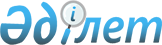 Об утверждении государственного образовательного заказа на дошкольное воспитание и обучение, размера родительской платы на 2024 год в Северо-Казахстанской областиПостановление акимата Северо-Казахстанской области от 1 февраля 2024 года № 27
      В соответствии с пунктом 2 статьи 27 Закона Республики Казахстан "О местном государственном управлении и самоуправлении в Республике Казахстан", подпунктом 7-3) пункта 2 статьи 6 Закона Республики Казахстан "Об образовании" акимат Северо-Казахстанской области ПОСТАНОВЛЯЕТ:
      1.Утвердить государственный образовательный заказ на дошкольное воспитание и обучение на 2024 год в Северо-Казахстанской области согласно приложению 1 к настоящему постановлению.
      2.Утвердить размер родительской платы на 2024 год в Северо-Казахстанской области согласно приложению 2 к настоящему постановлению.
      3.Коммунальному государственному учреждению "Управление образования акимата Северо-Казахстанской области" в установленном законодательством Республики Казахстан порядке обеспечить:
      1) в течение пяти календарных дней со дня подписания настоящего постановления направление его копии в электронном виде на казахском и русском языках в филиал республиканского государственного предприятия на праве хозяйственного ведения "Институт законодательства и правовой информации Республики Казахстан" Министерства юстиции Республики Казахстан по Северо-Казахстанской области для официального опубликования и включения в Эталонный контрольный банк нормативных правовых актов Республики Казахстан;
      2) размещение настоящего постановления на интернет-ресурсе акимата Северо-Казахстанской области после его официального опубликования.
      4. Контроль за исполнением настоящего постановления возложить на курирующего заместителя акима Северо-Казахстанской области.
      5. Настоящее постановление вводится в действие со дня его первого официального опубликования и распространяется на правоотношения, возникшие с 1 января 2024 года. Государственный образовательный заказ на дошкольное воспитание и обучение на 2024 год в Северо-Казахстанской области Размер родительской платы на 2024 год в Северо-Казахстанской области
					© 2012. РГП на ПХВ «Институт законодательства и правовой информации Республики Казахстан» Министерства юстиции Республики Казахстан
				
      АкимСеверо-Казахстанской области 

Г. Нурмухамбетов
Приложение 1к постановлению акиматаСеверо-Казахстанской областиот 1 февраля 2024 года № 27 
№
Административно-территориальное расположение организаций дошкольного воспитания и обучения
Наименование группы
Населенный пункт
Государственный образовательный заказ на дошкольное воспитание и обучение
Государственный образовательный заказ на дошкольное воспитание и обучение
№
Административно-территориальное расположение организаций дошкольного воспитания и обучения
Наименование группы
Населенный пункт
Количество воспитанников организаций дошкольного воспитания и обучения
Средняя стоимость расходов на одного воспитанника в организациях дошкольного воспитания и обучения в месяц (тенге)
1
город Петропавловск
Группа с неполным днем пребывания
город
13
24 313
1
город Петропавловск
Группа с пребыванием детей в течение 10,5 часов
город
6 973
61 384
1
город Петропавловск
Санаторная группа 
город
124
82 188
1
город Петропавловск
Специальные группы 
город
151
98 693
2
Кызылжарский район
Группа с пребыванием детей в течение 10,5 часов
село
535
64 014
3
район имени Габита Мусрепова
Группа с пребыванием детей в течение 10,5 часов
село
415
104 745
4
Уалихановский район
Группа с пребыванием детей в течение 10,5 часов
село
315
77 603
4
Уалихановский район
Санаторная группа 
село
22
92 589
5
район Магжана Жумабаева
Группа с пребыванием детей в течение 10,5 часов
город
45
59 954
5
район Магжана Жумабаева
Группа с пребыванием детей в течение 10,5 часов
село
76
187 272
6
Айыртауский район
Группа с пребыванием детей в течение 9 часов
село
486
72 788
6
Айыртауский район
Санаторная группа
село
9
92 589
7
Тайыншинский район
Группа с пребыванием детей в течение 10,5 часов
город
312
67 745
7
Тайыншинский район
Группа с пребыванием детей в течение 10,5 часов
село
94
114 170
7
Тайыншинский район
Санаторная группа
город
15
82 189
8
Аккайынский район
Группа с пребыванием детей в течение 10,5 часов
село
120
114 609
9
Акжарский район
Группа с пребыванием детей в течение 10,5 часов
село
265
87 153
9
Акжарский район
Санаторная группа
село
25
92 589
10
район Шал акына
Группа с пребыванием детей в течение 10,5 часов
город
91
88 586
11
Жамбылский район
Группа с пребыванием детей в течение 10,5 часов
село
224
82 980
12
Есильский район
Группа с пребыванием детей в течение 10,5 часов
село
275
71 394
13
Тимирязевский район
Группа с пребыванием детей в течение 9 часов
село
115
92 935Приложение 2к постановлению акиматаСеверо-Казахстанской областиот 1 февраля 2024 года № 27
№
Административно-территориальное расположение организаций дошкольного воспитания и обучения
Наименование группы
Населенный пункт
Размер родительской платы в организациях дошкольного воспитания и обучения в месяц (тенге)
1
город Петропавловск
Группа с пребыванием детей в течение 10,5 часов
город
до трех лет – 18249
1
город Петропавловск
Группа с пребыванием детей в течение 10,5 часов
город
с трех до шести (семи) лет – 22628
2
Кызылжарский район
Группа с неполным днем пребывания
село
до трех лет – 9600
2
Кызылжарский район
Группа с неполным днем пребывания
село
с трех до шести (семи) лет – 10200
2
Кызылжарский район
Группа с пребыванием детей в течение 10,5 часов
село
до трех лет – 16700
2
Кызылжарский район
Группа с пребыванием детей в течение 10,5 часов
село
с трех до шести (семи) лет – 21393
3
Мамлютский район
Группа с пребыванием детей в течение 10,5 часов
город
до трех лет – 16015
3
Мамлютский район
Группа с пребыванием детей в течение 10,5 часов
город
с трех до шести (семи) лет – 19616
3
Мамлютский район
Группа с пребыванием детей в течение 10,5 часов
село
до трех лет – 16015
3
Мамлютский район
Группа с пребыванием детей в течение 10,5 часов
село
с трех до шести (семи) лет – 19616
4
район имени Габита Мусрепова
Группа с пребыванием детей в течение 9 часов
село
до трех лет – 14512
4
район имени Габита Мусрепова
Группа с пребыванием детей в течение 9 часов
село
с трех до шести (семи) лет - 18375
4
район имени Габита Мусрепова
Группа с пребыванием детей в течение 10,5 часов
село
до трех лет – 14512
4
район имени Габита Мусрепова
Группа с пребыванием детей в течение 10,5 часов
село
с трех до шести (семи) лет – 18375
5
Уалихановский район
Группа с пребыванием детей в течение 10,5 часов
село
до трех лет – 13855
5
Уалихановский район
Группа с пребыванием детей в течение 10,5 часов
село
с трех до шести (семи) лет – 16500
6
район Магжана Жумабаева
Группа с неполным днем пребывания
село
до трех лет – 4529
6
район Магжана Жумабаева
Группа с неполным днем пребывания
село
с трех до шести (семи) лет – 6449
6
район Магжана Жумабаева
Группа с пребыванием детей в течение 9 часов
город
до трех лет – 14148
6
район Магжана Жумабаева
Группа с пребыванием детей в течение 9 часов
город
с трех до шести (семи) лет – 17966
6
район Магжана Жумабаева
Группа с пребыванием детей в течение 9 часов
село
до трех лет – 14148
6
район Магжана Жумабаева
Группа с пребыванием детей в течение 9 часов
село
с трех до шести (семи) лет – 17966
6
район Магжана Жумабаева
Группа с пребыванием детей в течение 10,5 часов
город
до трех лет – 14148
6
район Магжана Жумабаева
Группа с пребыванием детей в течение 10,5 часов
город
с трех до шести (семи) лет – 17966
6
район Магжана Жумабаева
Группа с пребыванием детей в течение 10,5 часов
село
до трех лет – 14148
6
район Магжана Жумабаева
Группа с пребыванием детей в течение 10,5 часов
село
с трех до шести (семи) лет – 17966
7
Айыртауский район
Группа с пребыванием детей в течение 9 часов
село
до трех лет – 14500
7
Айыртауский район
Группа с пребыванием детей в течение 9 часов
село
с трех до шести (семи) лет – 16132
8
Тайыншинский район
Группа с пребыванием детей в течение 10,5 часов
город
до трех лет – 14262
8
Тайыншинский район
Группа с пребыванием детей в течение 10,5 часов
город
с трех до шести (семи) лет – 17360
8
Тайыншинский район
Группа с пребыванием детей в течение 10,5 часов
село
до трех лет – 14262
8
Тайыншинский район
Группа с пребыванием детей в течение 10,5 часов
село
с трех до шести (семи) лет – 17360
9
Аккайынский район
Группа с пребыванием детей в течение 9 часов
село
до трех лет – 16670
9
Аккайынский район
Группа с пребыванием детей в течение 9 часов
село
с трех до шести (семи) лет – 20868
9
Аккайынский район
Группа с пребыванием детей в течение 10,5 часов
село
до трех лет – 16670
9
Аккайынский район
Группа с пребыванием детей в течение 10,5 часов
село
с трех до шести (семи) лет – 20868
10
Акжарский район
Группа с пребыванием детей в течение 9 часов
село 
до трех лет – 13888
10
Акжарский район
Группа с пребыванием детей в течение 9 часов
село 
с трех до шести (семи) лет – 16951
10
Акжарский район
Группа с пребыванием детей в течение 10,5 часов
село
до трех лет – 13888
10
Акжарский район
Группа с пребыванием детей в течение 10,5 часов
село
с трех до шести (семи) лет – 16951
11.
район Шал акына
Группа с неполным днем пребывания
село
до трех лет – 3624
11.
район Шал акына
Группа с неполным днем пребывания
село
с трех до шести (семи) лет – 3752
11.
район Шал акына
Группа с пребыванием детей в течение 9 часов
село
до трех лет – 12409
11.
район Шал акына
Группа с пребыванием детей в течение 9 часов
село
с трех до шести (семи) лет – 15374
11.
район Шал акына
Группа с пребыванием детей в течение 10,5 часов
город
до трех лет – 12409
11.
район Шал акына
Группа с пребыванием детей в течение 10,5 часов
город
с трех до шести (семи) лет – 15374
11.
район Шал акына
Группа с пребыванием детей в течение 10,5 часов
село
до трех лет – 12409
11.
район Шал акына
Группа с пребыванием детей в течение 10,5 часов
село
с трех до шести (семи) лет – 15374
12
Жамбылский район
Группа с неполным днем пребывания
село
до трех лет – 4710
12
Жамбылский район
Группа с неполным днем пребывания
село
с трех до шести (семи) лет – 5319
12
Жамбылский район
Группа с пребыванием детей в течение 9 часов
село
до трех лет – 10755
12
Жамбылский район
Группа с пребыванием детей в течение 9 часов
село
с трех до шести (семи) лет – 12859
12
Жамбылский район
Группа с пребыванием детей в течение 10,5 часов
село
до трех лет – 13093
12
Жамбылский район
Группа с пребыванием детей в течение 10,5 часов
село
с трех до шести (семи) лет – 14998
12
Жамбылский район
Группа с пребыванием детей в течение 12 часов
село
до трех лет – 16065
12
Жамбылский район
Группа с пребыванием детей в течение 12 часов
село
с трех до шести (семи) лет – 17848
13
Есильский район
Группа с пребыванием детей в течение 9 часов
село
до трех лет – 15626
13
Есильский район
Группа с пребыванием детей в течение 9 часов
село
с трех до шести (семи) лет – 20458
13
Есильский район
Группа с пребыванием детей в течение 10,5 часов
село
до трех лет – 15626
13
Есильский район
Группа с пребыванием детей в течение 10,5 часов
село
с трех до шести (семи) лет – 20458
14
Тимирязевский район
Группа с пребыванием детей в течение 9 часов
село
до трех лет – 16096
14
Тимирязевский район
Группа с пребыванием детей в течение 9 часов
село
с трех до шести (семи) лет – 19277